LISA 1 Tööleht: Koolitee kaardile kandmine1. Ava kaardirakendus „Koolitee kaardistamine“ õpetaja poolt saadetud link. Sinu kooli asukoht on kaardile  kantud  märgiga .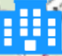 2. Sisesta aadressiotsingusse  enda kodune aadress. Vali aadressiotsingu rippmenüüst kodukoha aadress, arvutikaardil näed kodukoha asukohta (kaardil märgitud punase ristiga). Kodukoha kaardile kandmiseks vali kaardirakenduse paremast menüüst märk   ja seejärel kanna enda kodukoht kaardile. Oled märkinud enda kodu kaardile! 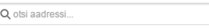 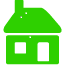 3. Kanna kaardile kõik liikumisviisid, mida Sina kasutad kooli jõudmiseks. Kaardirakenduse menüüst näed, et erinevad liikumisviisid kooli on tähistatud märkidegaJalgsi   Rula  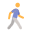 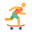  Tõukeratas   Jalgratas   Auto   Rong   Buss   Tramm   Troll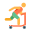 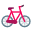 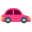 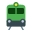 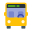 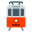 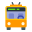 4. Mõõda kooliteel erinevate liikumisviisidega läbitud etapid kasutades joonlauda  ning täida tabel: 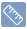 5. Vasta küsimusele:Milline liikumisviis Sinu kooliteel on Sulle kõige ohutum? Põhjenda! ...........................................................................................................................................................................................................................................................................................................................................................................................................................................................................................................................................................……………………………………………………………………………………………………...LiikumisviisVahemaa (km)Jalgsi ÜhistranspordigaAutogaJalgrattagaRulagaTõukerattaga